КАРАР                                                                               ПОСТАНОВЛЕНИЕ№ 85 29 июль 2019 йыл                                                               29 июля 2019 годаОб отмене Проекта постановления  от 24 июня 2019 года «Об утверждении Административного регламента предоставления муниципальной услуги «Получение ответа на обращение граждан»	В связи с поступившим замечанием прокуратуры Бураевского района Республики Башкортостан № 13-2019 от 01.07.2019 года постановляю:Отменить проект постановления администрации сельского поселения Кушманаковский сельсовет муниципального района Бураевский район Республики Башкортостан от 24.06.2019 г. «Об утверждении Административного регламента предоставления муниципальной услуги «Получение ответа на обращение граждан».Разместить настоящее Постановление на официальном сайте сельского поселения Кушманаковский  сельсовет муниципального района Бураевский район Республики Башкортостан.Контроль за исполнением настоящего Постановления оставляю за собой.Глава сельского поселения                                                                    Кушманаковский сельсовет                                           муниципального районаБураевский район         Республики Башкортостан                                                              А.Д.КаюмовБашkортостан  РеспубликаhыБорай районы  муниципаль                                                                                                                                                                                                             районының  Кушманак ауылсоветы ауыл биләмәhе хакимиәте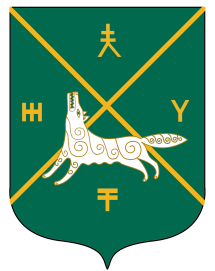 Администрация сельского поселения Кушманаковский сельсовет муниципального района     Бураевский район Республики Башкортостан